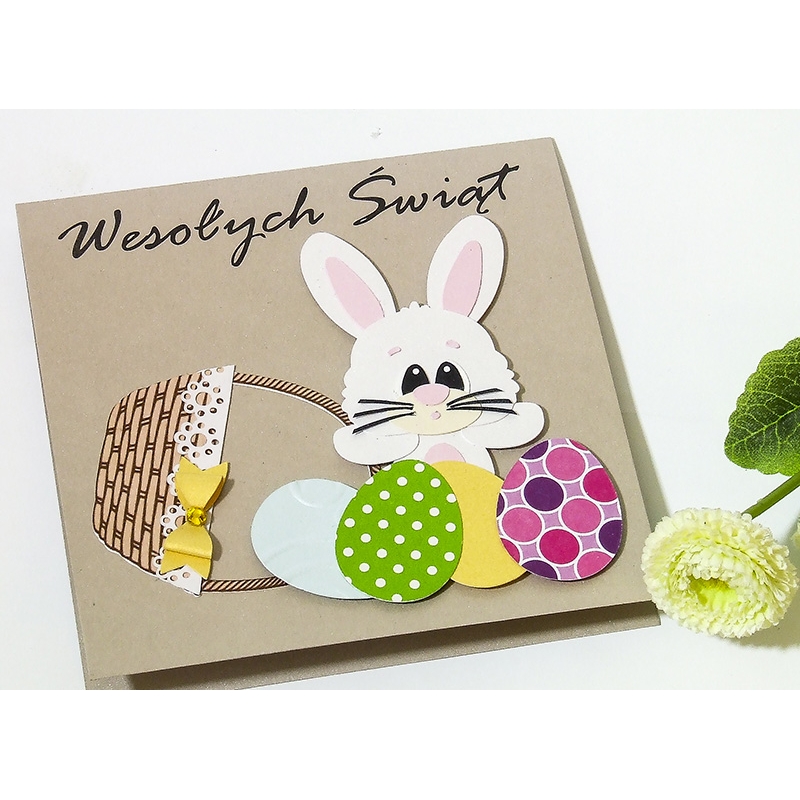 Witajcie w ostatni dzień przed ŚwiętamiTemat: Wielkanocne zwyczaje.Data: 3.04.2021Aktywności: plastyczna.Cele:- poznanie wybranych elementów tradycji wielkanocnych;- rozwijanie koordynacji wzrokowo-ruchowej;- zachęcanie do wykonania pracy metoda collage.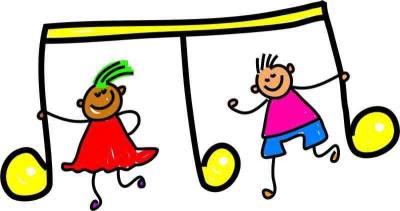 Rozgrzewka na dzień dobry.Na początek zapraszamy Was do rozruszania mięśni, bo niektórzy dopiero co wstali, prawda? Wstajemy i ruszamy się do muzyki. 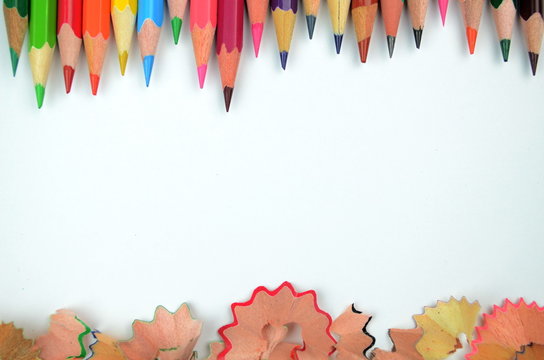 Pisanka.Otwórzcie karty pracy na stronie 40. Uzupełnijcie rysunek według podanego wzoru. Pięknie wykonaną pracę wytnijcie dokładnie nożyczkami. Będzie nam potrzebna w dalszej części zajęć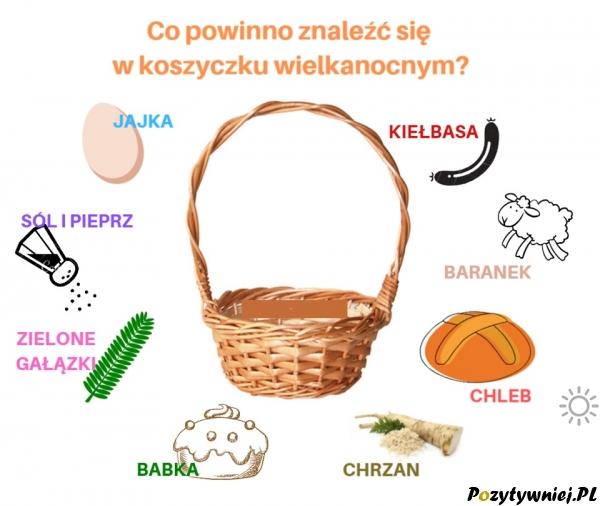 Wielkanocne zwyczaje.Aby poznać zwyczaje świąteczne podczas Wielkanocy, obejrzyjcie krótka prezentację, w której jest mnóstwo informacji na temat tradycji świątecznych. Dowiecie się między innymi czym jest kraszanka, albo dlaczego zdobimy jaja, symbolem czego jest baranek i co jeszcze powinno znaleźć się w naszym koszyczku świątecznym. Zapraszamy:https://www.youtube.com/watch?v=gBEDgci-5nU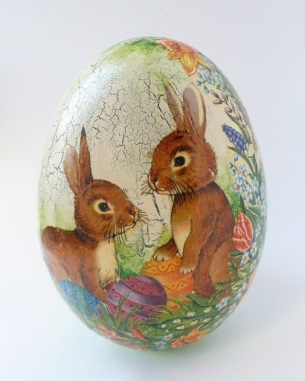 Wielkanocny obrazek.Przygotujcie papierowa serwetkę, może być świąteczna , albo typowo wiosenna, kolorowa lub jednobarwna. Pamiętacie pisankę ozdobioną na początku zajęć? Teraz czas, by dołączyła do obrazka.Przygotujcie klej i delikatnie posmarujcie pisankę, którą nakleicie na serwetę. Obok pisanki możecie dokleić wybrany element, który jest w załączniku  baranek, zajączek, który będzie dodatkowo zdobił Wasz obrazek. Również go wytnijcie. Teraz pozwólcie, by Wasz obraz wysechł.To nasze ostatnie spotkanie przed Świętami, dlatego chcemy złożyć Wam drodzy rodzice i dzieci najserdeczniejsze życzenia. A przede wszystkim dużo zdrowia, wytrwałości i optymizmu. Do usłyszenia we wtorek 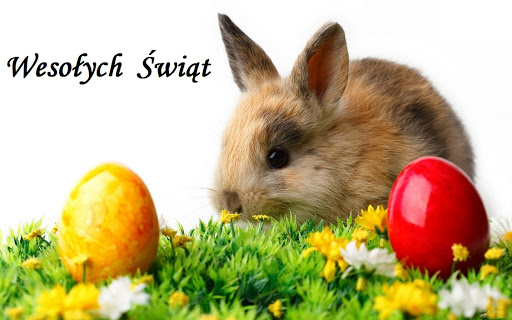 Edyta Dziedzic-Godlewska i Anita WróbelZAŁĄCZNIK DO PRACY PLASTYCZNEJ: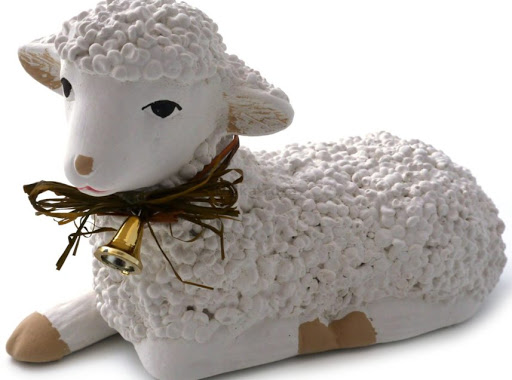 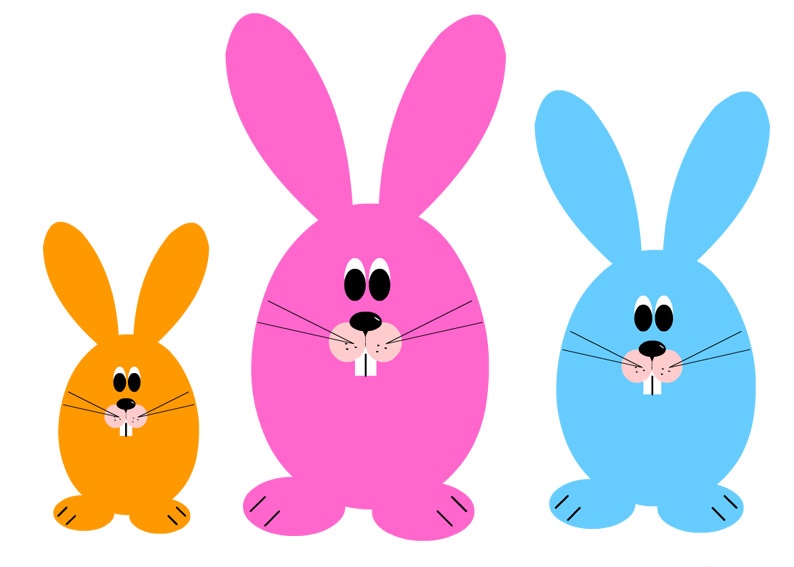 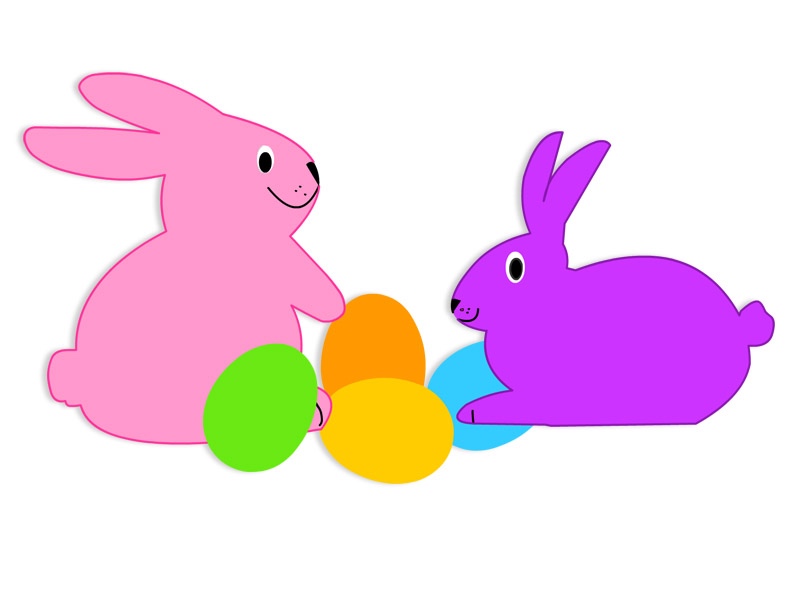 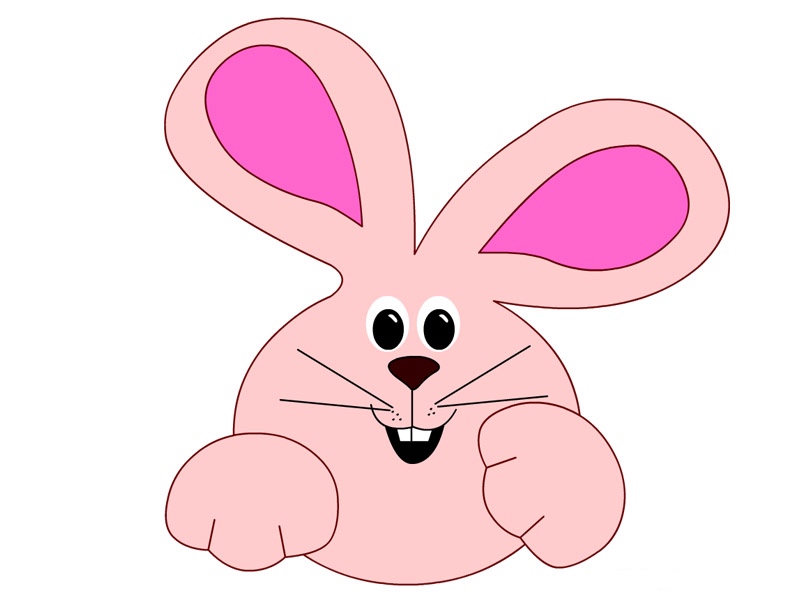 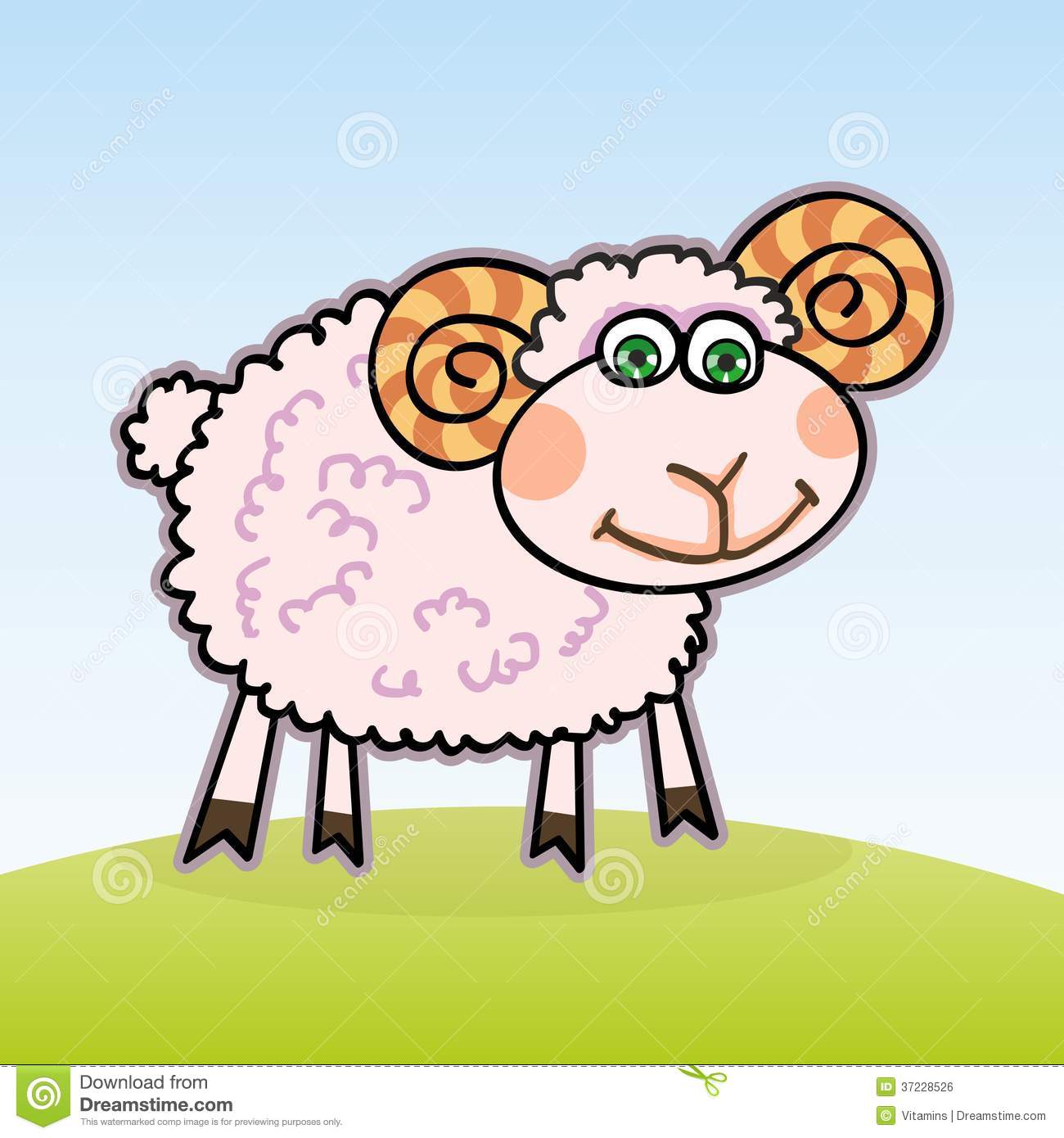 